VOLUNTEER ROLE DESCRIPTION                  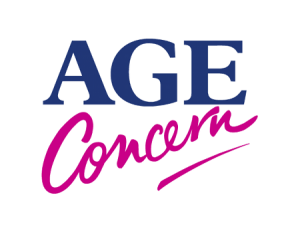 Role Volunteer Kitchen AssistantLocationAge Concern Bracknell Forest Companion CentreTime Commitment2 positions:Monday- Friday 9am-11amOrMonday – Friday 12.15pm – 2.15pmResponsible ToCompanion Centre ManagerPURPOSE OF THE ROLEAssisting our Companion Centre team to prepare and serve meals to ensure the delivery of high-quality catering services for our clients.KEY DUTIES AND RESPONSIBILITIESPreparing teas / coffeesLaying out and clearing away of tablesWashing up, involving rinsing and using the dishwasherTaking and recording food temperaturesHelping with basic cleaning duties and maintaining high standards of hygieneKEY EXPERIENCE, SKILLS & ATTRIBUTES  Effective communication skills –able to listen, and interact with staff and clients.An understanding of the need to keep the food environment clean.Ability to work as part of a team and work independently as required, assisting staff as required.Commitment, understanding the importance of providing a reliable service and informing an appropriate member of staff if unable to attendAn ability to work within required Health and Safety guidelines A requirement to maintain strict levels of confidentiality Wear personal protective equipment.ESSENTIAL TRAINING REQUIREMENTSOrganisational InductionRole specific training including Health & Safety Mandatory and statutory training as and when requiredWHAT WE OFFERThe opportunity to use your skills to complement our workThe chance to meet new people Be part of an enthusiastic team at the heart of your local community 